Λόγω νέων δεδομένων που προέκυψαν από στοιχεία που απέστειλαν τα σχολεία αρμοδιότητας της Δ.Δ.Ε Α΄ Αθήνας, ο χρόνος για την υποβολή των αιτήσεων για την κάλυψη των λειτουργικών κενών παρατείνεται έως τις 15:00 μ.μ. σήμερα.                                                                           Η Διευθύντρια της Α΄ Διεύθυνσης Δ.Ε. Αθήνας                                                                                    Ιωάννα Ψίνα, M.Ed                                                                               Αγγλικής Φιλολογίας ΠΕ06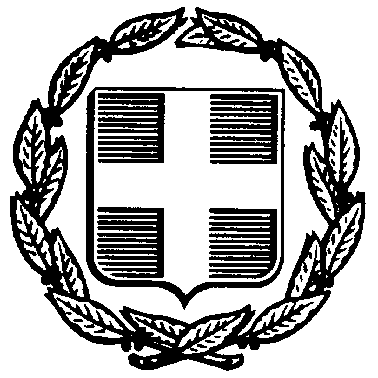          ΕΛΛΗΝΙΚΗ ΔΗΜΟΚΡΑΤΙΑ                ΥΠΟΥΡΓΕΙΟ ΠΑΙΔΕΙΑΣ                  ΚΑΙ ΘΡΗΣΚΕΥΜΑΤΩΝ----- 
ΠΕΡΙΦ/ΚΗ Δ/ΝΣΗ Π. & Δ. ΕΚΠ/ΣΗΣ  ΑΤΤΙΚΗΣ
Δ/ΝΣΗ Β’/ΘΜΙΑΣ ΕΚΠ/ΣΗΣ Α' ΑΘΗΝΑΣΤαχ. Δ/νση: Χίου 16-18Τ.Κ. – Πόλη: 104 38 - ΑθήναΙστοσελίδα: :http://dide-a-ath.att.sch.gre-mail: mail@dide-a-ath.att.sch.grΤηλ.: 210 5245054, 2105227531, 2105221879     Αθήνα,  09-09-2019         ΕΞΑΙΡΕΤΙΚΑ ΕΠΕΙΓΟΝ         ΕΛΛΗΝΙΚΗ ΔΗΜΟΚΡΑΤΙΑ                ΥΠΟΥΡΓΕΙΟ ΠΑΙΔΕΙΑΣ                  ΚΑΙ ΘΡΗΣΚΕΥΜΑΤΩΝ----- 
ΠΕΡΙΦ/ΚΗ Δ/ΝΣΗ Π. & Δ. ΕΚΠ/ΣΗΣ  ΑΤΤΙΚΗΣ
Δ/ΝΣΗ Β’/ΘΜΙΑΣ ΕΚΠ/ΣΗΣ Α' ΑΘΗΝΑΣΤαχ. Δ/νση: Χίου 16-18Τ.Κ. – Πόλη: 104 38 - ΑθήναΙστοσελίδα: :http://dide-a-ath.att.sch.gre-mail: mail@dide-a-ath.att.sch.grΤηλ.: 210 5245054, 2105227531, 2105221879Θέμα : ΠΑΡΑΤΑΣΗ ΧΡΟΝΟΥ ΥΠΟΒΟΛΗΣ ΑΙΤΗΣΕΩΝ Θέμα : ΠΑΡΑΤΑΣΗ ΧΡΟΝΟΥ ΥΠΟΒΟΛΗΣ ΑΙΤΗΣΕΩΝ Θέμα : ΠΑΡΑΤΑΣΗ ΧΡΟΝΟΥ ΥΠΟΒΟΛΗΣ ΑΙΤΗΣΕΩΝ 